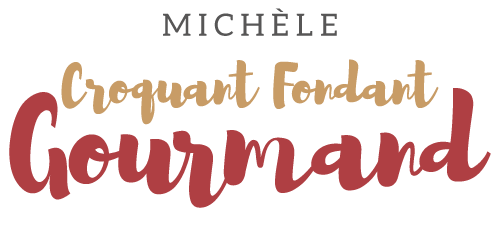 Blancs de poulet marinés à la provençale  Pour 2 Croquants-Gourmands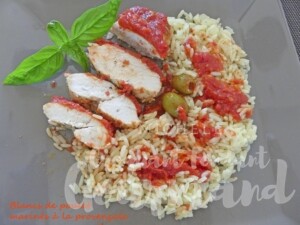 - 2 blancs de poulet
- 4 càs d'huile d'olive
- 1 citron
- 2 petites gousses d'ail
- ½ càs d'herbes de Provence
- 1 càc d'épices pour volaille
- 1 petite boîte de pulpe de tomate
- Quelques olives vertes dénoyautées
- Sel & poivre du moulinUn petit plat à gratin
Préchauffage du four à 200° C 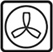 Éplucher, dégermer et hacher finement l'ail.
Presser le citron pour en recueillir 3 cuillerées à soupe.
Mélanger dans un bol l'huile, le jus de citron, l'ail,
les herbes de Provence, les épices, du sel et du poivre.
Déposer les blancs de poulet dans un plat creux et les arroser de marinade.
Laisser reposer 2 heures au minimum au frais en arrosant la viande de temps en temps.
Déposer les blancs de volaille dans le plat à gratin.
Mélanger la marinade restante avec la pulpe de tomate, saler et poivrer.
Verser sur le poulet et répartir quelques olives vertes
Enfourner pour 30 minutes.
Servir chaud avec du riz pour moi.